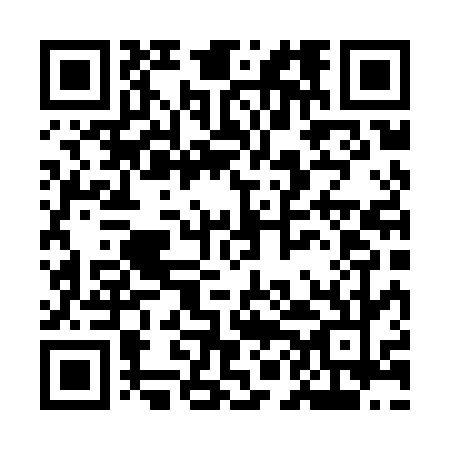 Prayer times for Pogubie Tylne, PolandWed 1 May 2024 - Fri 31 May 2024High Latitude Method: Angle Based RulePrayer Calculation Method: Muslim World LeagueAsar Calculation Method: HanafiPrayer times provided by https://www.salahtimes.comDateDayFajrSunriseDhuhrAsrMaghribIsha1Wed2:174:5712:305:408:0410:352Thu2:164:5512:305:418:0510:363Fri2:164:5312:305:428:0710:364Sat2:154:5112:305:438:0910:375Sun2:144:5012:305:448:1110:386Mon2:134:4812:305:458:1310:387Tue2:124:4612:305:468:1410:398Wed2:124:4412:295:478:1610:409Thu2:114:4212:295:488:1810:4110Fri2:104:4012:295:498:1910:4111Sat2:094:3812:295:508:2110:4212Sun2:094:3712:295:518:2310:4313Mon2:084:3512:295:528:2510:4414Tue2:074:3312:295:538:2610:4415Wed2:074:3212:295:548:2810:4516Thu2:064:3012:295:558:2910:4617Fri2:054:2912:295:568:3110:4618Sat2:054:2712:295:578:3310:4719Sun2:044:2612:305:588:3410:4820Mon2:044:2412:305:598:3610:4821Tue2:034:2312:306:008:3710:4922Wed2:034:2112:306:008:3910:5023Thu2:024:2012:306:018:4010:5124Fri2:024:1912:306:028:4210:5125Sat2:014:1812:306:038:4310:5226Sun2:014:1612:306:048:4510:5327Mon2:004:1512:306:058:4610:5328Tue2:004:1412:306:058:4710:5429Wed2:004:1312:306:068:4910:5430Thu1:594:1212:316:078:5010:5531Fri1:594:1112:316:078:5110:56